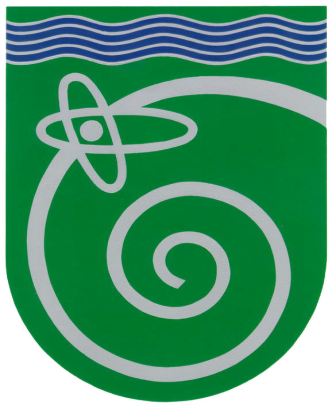 КОНТРОЛЬНО-СЧЕТНАЯ ПАЛАТАГОРОДА ПРОТВИНОЗАКЛЮЧЕНИЕ Контрольно-счетной палаты города Протвинона Отчет об исполнении бюджета муниципального образования «Городской округ Протвино»за 2014 годот 29.04.2015 № 30г. ПротвиноОглавлениеI. Общие положения                                                                                                    3   II. Соблюдение бюджетного законодательства при организации бюджетного процесса                                                                                                                         4III.Общая характеристика исполнения бюджета за 2014 год                           11IV. Доходная часть бюджета муниципального образования «Городской округ Протвино»                                                                                                                   15V. Расходная часть бюджета муниципального образования «Городской округ Протвино»                                                                                                      20VI. Использование средств резервного фонда администрации города         26 VII. Муниципальный долг                                                                                     27 VIII. Исполнение муниципальных программ                                                    30IX. Внешняя проверка бюджетной отчетности главных администраторов бюджетных средств                                                                                                 33Х.   Выводы и рекомендации                                                                                 41Общие положенияЗаключение на отчет об исполнении бюджета муниципального образования «Городской округ Протвино» за 2014 год подготовлено в соответствии с требованиями статей 157 и 264.4. Бюджетного кодекса Российской Федерации, пункта 3 статьи 9 Федерального закона от 07.02.2011 №  6-ФЗ «Об общих принципах организации и деятельности контрольно-счетных органов субъектов Российской Федерации и муниципальных образований», статьей 10 Положения о Контрольно-счетной палате города Протвино, утвержденного решением Совета депутатов города Протвино от 24.06.2013 № 408/64 (с изменениями от 02.12.2013 №457/70), разделом 10 Положения о бюджетном процессе городе Протвино, утвержденного решением Совета депутатов города Протвино от 30.03.2013 №427/67, планом работы Контрольно-счетной палаты города Протвино на 2015 год, утвержденным распоряжением Контрольно-счетной палаты города Протвино от 26.12.2014 № 41.Целью внешней проверки годового отчета об исполнении бюджета муниципального образования «Городской округ Протвино» за 2014 год является определение полноты поступления доходов и иных платежей в бюджет городского округа Протвино, привлечения и погашения источников финансирования дефицита бюджета, фактического расходования средств местного бюджета в сравнении с показателями, утвержденными решением о бюджете по объему и структуре, а также установление законности, целевого назначения и эффективности финансирования и использования средств бюджета городского округа Протвино в 2014 году.Внешняя проверка годового отчета включает в себя два этапа – внешнюю проверку бюджетной отчетности главных администраторов бюджетных средств и подготовку заключения на годовой отчет об исполнении бюджета.Задачами внешней проверки годового отчета являются:- определение соблюдения единого порядка составления и представления годовой бюджетной отчетности, ее соответствия требованиям и нормам БК РФ и нормативным правовым актам Министерства финансов Российской Федерации;- оценка отчетных показателей по исполнению бюджета на предмет определения соответствия фактических показателей бюджета, показателям, утвержденным решением Совета депутатов на отчетный финансовый год;- оценка качества планирования прогнозных параметров исполнения бюджета;- определение системных недостатков при осуществлении планирования и исполнения бюджета городского округа Протвино.Заключение подготовлено на основании внешней проверки отчета об исполнении бюджета муниципального образования «Городской округ Протвино» за 2014 год. При подготовке заключения использованы материалы проверок годовой бюджетной отчетности главных администраторов бюджетных средств за 2014 год, дополнительная информация, запрошенная в ходе проведения проверки.II. Соблюдение бюджетного законодательства при организации бюджетного процессаГодовой отчет  за 2014 год представлен в Контрольно-счетную палату города Протвино для подготовки заключения 31.03.2015 с сопроводительным письмом от 30.03.2015  № 452/10-11, что соответствует сроку, установленному п.3 ст.264.4. БК РФ и п.10.3. Положения о бюджетном процессе, то есть не позднее 1 апреля текущего года.Ответственными должностными лицами в пределах установленной действующим законодательством компетенции за составление годового отчета являлись:- заместитель  главы Администрации – начальник управления территориальной безопасности и мобилизационной работы, временно выполняющий исполнительно-распорядительные полномочия по руководству Администрацией города Протвино Д.П. Витягловский;-  заместитель главы Администрации - начальник финансового управления Г.И. Крысь.Срок проведения проверки с 01.04.2015 до 30.04.2015.Для внешней проверки годового отчета представлены: - проект решения Совета депутатов города Протвино «Об утверждении отчета об исполнении бюджета муниципального образования «Городской округ Протвино» за 2014 год»;- пояснительная записка к отчету об исполнении бюджета муниципального образования «Городской округ Протвино» за 2014 год; - исполнение поступления доходов в бюджет муниципального образования «Городской округ Протвино» за 2014 год (приложение № 1); -  исполнение доходов бюджета г. Протвино за 2014 год (приложение № 2);- уточнение расходной части и ведомственной структуры бюджета г.Протвино за 2014 год (приложение № 3);- исполнение расходной части бюджета муниципального образования «Городской округ Протвино» за 2014 год (приложение № 4); - исполнение расходов бюджета по ведомственной структуре расходов бюджета муниципального образования «Городской округ Протвино» за 2014 год (приложение № 5); - исполнение источников внутреннего финансирования дефицита бюджета муниципального образования «Городской округ Протвино» за 2014 год (приложение №6); - исполнение программы муниципальных заимствований муниципального образования «Городской округ Протвино» за 2014 год (приложение № 7);- исполнение по расходам муниципального образования «Городской округ Протвино» по муниципальным программам, а также расходам на  софинансирование государственных программ за  2014 год (приложение № 8);- сведения об использовании Резервного фонда администрации города Протвино в 2014 году (приложение № 9).Кроме того, к годовому отчету приложены следующие материалы:- заключение комиссии по проведению публичных слушаний по вопросу об исполнении бюджета муниципального образования «Городской округ Протвино» за 2014 год;- отчет о суммах льгот, предоставленных органом местного самоуправления г.Протвино за 2014 год;- кредиты в 2014 году, гарантии в 2014 году.В 2014 году в соответствии с Положением о бюджетном процессе;-   исполнение городского бюджета обеспечивалось администрацией;-  организация исполнения бюджета возлагалась на финансовое управление администрации;- бюджетная отчётность составлялась финансовым управлением администрации на основании бюджетной отчётности, предоставляемой бюджетными, автономными и казенными учреждениями.Кассовое обслуживание исполнения бюджета осуществлялось Управлением Федерального казначейства по Московской области. Для кассового обслуживания исполнения бюджета города Протвино в 2014 году Федеральное казначейство использовало единый счет местного бюджета города Протвино 4020481000000002258, открытый в ЦБ РФ. Лицевые счета главным распорядителям и получателям средств городского бюджета, в том числе по операциям со средствами, полученными от приносящей доход деятельности, открыты в УФК по Московской области, а так же в финансовом управлении Администрации города Протвино, что соответствует нормам ст. 220.1 БК РФ.При исполнении бюджета города Протвино за 2014 год соблюдался принцип единства кассы и подведомственности финансирования расходов. Среди получателей бюджетных средств города Протвино отсутствуют коммерческие организации, учреждения других бюджетов бюджетной системы Российской Федерации.Рассмотрев годовой отчет на предмет соответствия бюджетному законодательству, Контрольно-счетная палата города Протвино установила  следующее.1. Отдельные приложения к годовому отчету при фактическом соответствии утверждаемых показателей требованиям ст.264.6 БК РФ и п.11.3-11.5 Положения о бюджетном процессе, не соответствуют им по наименованиям:2. Источники финансирования дефицита бюджета представлены одним приложением №6 в составе двух таблиц:- источники внутреннего финансирования дефицита бюджета 
муниципального образования "Городской округ Протвино" за 2014 год;- источники внутреннего финансирования дефицита бюджета 
муниципального образования "Городской округ Протвино" за 2014 год по кодам классификации источников финансирования дефицитов бюджетов.В силу ст. 264.6 БК РФ и п.11.3-11.5 Положения о бюджетном процессе источники финансирования дефицита бюджета должны быть представлены двумя отдельными приложениями.3. В составе решения об утверждении годового отчета за 2014 год представлено Приложение №3 «Уточнение расходной части и ведомственной структуры бюджета г. Протвино за 2014 год».Внесение изменений в утвержденные показатели отчетного финансового года противоречит бюджетному законодательству  (п.2 ст.83, п.3 ст.184.1    БК РФ).Бюджет муниципального образования «Городской округ Протвино» на 2014 год утвержден решением Совета депутатов города Протвино от 02.12.2013 №454/70 (с изменениями Протвино от  24.02.2014 № 476/74, от 21.04.2014 № 495/78, от 28.04.2014 № 500/79, от 18.06.2014 № 525/81, от 04.08.2014 № 536/84, от 25.08.2014 № 543/85, от 27.10.2014 № 8/3, от 01.12.2014 № 17/6, от 24.12.2014 № 24/7).Срок действия решения – с 01 января до 31 декабря 2014 года.В соответствии с п.2 ст.83 БК РФ выделение бюджетных ассигнований на принятие новых видов расходных обязательств или увеличение бюджетных ассигнований на исполнение существующих видов расходных обязательств может осуществляться только с начала очередного финансового года при условии включения соответствующих бюджетных ассигнований в закон (решение) о бюджете либо в текущем финансовом году после внесения соответствующих изменений в закон (решение) о бюджете при наличии соответствующих источников дополнительных поступлений в бюджет и (или) при сокращении бюджетных ассигнований по отдельным статьям расходов бюджета.В соответствии с п.3 ст.184.1 БК РФ законом (решением) о бюджете утверждаются:- распределение бюджетных ассигнований по разделам, подразделам, целевым статьям, группам (группам и подгруппам) видов расходов классификации расходов бюджетов на очередной финансовый год (очередной финансовый год и плановый период);- ведомственная структура расходов бюджета на очередной финансовый год (очередной финансовый год и плановый период).Внесение изменений предлагается в связи с превышением фактического исполнения расходов над объемами утвержденного бюджета по статье «Расходы на обеспечение деятельности (оказание услуг) вводимых в эксплуатацию в 2014 году муниципальных дошкольных образовательных учреждений»                                  КБК 00107014209900611 на сумму 750 тыс. рублей.Решением о бюджете по КБК 00107014209900611 утверждено расходов на общую сумму 66 155 тыс. рублей, в том числе:- субсидии бюджетным учреждениям дошкольного образование на обеспечение их деятельности – 61 612 тыс. рублей;- расходы на проезд к месту работы и обратно отдельных категорий иногородних  работников муниципальных бюджетных дошкольных образовательных учреждений – 193 тыс. рублей;- расходы на обеспечение деятельности (оказание услуг) вводимых в эксплуатацию в 2014 году муниципальных дошкольных образовательных учреждений – 4 350 тыс. рублей.Сводной бюджетной росписью по КБК 00107014209900611 утверждено расходов на общую сумму 66 905 тыс. рублей.В ч. 2 ст. 215.1 БК РФ в качестве одной из основ исполнения бюджетов установлено, что исполнение бюджета организуется на основе сводной бюджетной росписи. Согласно определению, данному в ст. 6 БК РФ, сводная бюджетная роспись - это документ, который составляется и ведется финансовым органом в соответствии с БК РФ в целях организации исполнения бюджета по расходам бюджета и источникам финансирования дефицита бюджета.Утверждение сводной бюджетной росписи и внесение изменений в нее осуществляются руководителем финансового органа.В ходе исполнения бюджета показатели сводной бюджетной росписи могут быть изменены в соответствии с решениями руководителя финансового органа без внесения изменений в решение о бюджете. Таким образом, бюджетное законодательство допускает определенное отступление от норм закона (решения) о бюджете на стадии исполнения. Однако указанные отступления строго ограничены.В настоящее время ст. 217 БК РФ устанавливает четкий перечень случаев, когда возможно внесение изменений в сводную бюджетную роспись без корректировки самого бюджета. Причиной таких ограничений является тот факт, что любые отступления от утвержденного бюджета являются, по сути, изменением воли законодателя относительно осуществления права муниципальной собственности на средства местного бюджета, выраженной от имени законодателя, и являются вмешательством в исключительную компетенцию представительного органа публично-правового образования.В нашем случае изменение бюджетной росписи произведено в пределах основных параметров бюджета по расходам, утвержденных решением о бюджете на 2014 год и соответствует абзацу 7 п. 3 ст. 217 БК РФ, который допускает изменение показателей сводной бюджетной росписи в случае увеличения бюджетных ассигнований по отдельным разделам, подразделам, целевым статьям и видам расходов бюджета за счет экономии по использованию в текущем финансовом году бюджетных ассигнований на оказание государственных (муниципальных) услуг - в пределах общего объема бюджетных ассигнований, предусмотренных главному распорядителю бюджетных средств в текущем финансовом году на оказание государственных (муниципальных) услуг при условии, что увеличение бюджетных ассигнований по соответствующему виду расходов не превышает 10 процентов.Исходя из вышесказанного, Контрольно-счетная палата города Протвино предлагает:- исключить Приложение №3 «Уточнение расходной части и ведомственной структуры бюджета г. Протвино за 2014 год» из решения об утверждении годового отчета за 2014 год;- изменить сквозную нумерацию приложений к бюджету.Кроме того, по вопросу произведенных расходов по статье  «Обеспечение деятельности (оказание услуг) вводимых в эксплуатацию в 2014 году муниципальных дошкольных образовательных учреждений следует отметить следующее.Бюджетные ассигнования и лимиты бюджетных обязательств по расходам на обеспечение деятельности (оказание услуг) вводимых в эксплуатацию в 2014 году муниципальных дошкольных образовательных учреждений в сумме 5100,0  тыс. рублей доведены до администрации города Протвино уведомлениями от 01.09.2014 № 369, от 25.12.2014 № 559, от  31.12.2014 № 594 (КБК 0010701420990061; 11000,0 - 3443,0 - 2457,0 = 5100,0).Средства субсидии  перечислены:- на выполнение муниципального задания МБДОУ «Детский сад №1 «Теремок» в сумме 1700,0 тыс. рублей (п/п от 06.08.2014 № 1363 - 200,0 тыс. рублей, п/п от 30.10.2014 № 1980 - 500,0 тыс. рублей, п/п от 18.11.2014 № 2037 - 300,0 тыс. рублей , п/п от 28.11.2014 № 2127 - 700,0 тыс. рублей);- на выполнение муниципального задания МБДОУ ЦРР «Детский сад №2 «Искорка» в сумме 3400,0 тыс. рублей (600,0 тыс. рублей по п/п от 29.10.2014         № 1918 на общую сумму 1337,9 тыс. рублей; 500,0 тыс. рублей по п/п от 17.11.2014         № 2021 на общую сумму 662,0 тыс. рублей; 400,0 тыс. рублей по п/п от 28.11.2014         № 2130 на общую сумму 811,9 тыс. рублей; 293,0 тыс. рублей по п/п от 17.12.2014         № 2237 на общую сумму 1154,26814 тыс. рублей; 1607,0 тыс. рублей по п/п от 30.12.2014 № 2365); Денежные средства перечислялись по постановлениям администрации города Протвино от 17.09.2014 №811, от 05.12.2014 №1006. Установить соответствие постановлений администрации о выделении денежных средств платежным поручениям на перечисление этих средств не представляется возможным, так как в назначении платежа к вышеуказанным платежным поручениям отсутствуют ссылки на вышеуказанные постановления.Средства субсидии  израсходованы:- МБДОУ «Детский сад №1 «Теремок» в сумме 925,7 тыс. рублей. Остаток невостребованных средств на лицевом счете учреждения на 01.01.2015 года составил 774,3 тыс. рублей;- МБДОУ ЦРР «Детский сад №2 «Искорка» в сумме 3400,0 тыс. рублей. Остаток невостребованных средств на лицевом счете учреждения на 01.01.2015 года составил 3 272,5 тыс. рублей. Сумма остатка сопоставима с объемом средств, выделенных учреждению по статье бюджета  «Расходы на обеспечение деятельности (оказание услуг) вводимых в эксплуатацию в 2014 году муниципальных дошкольных образовательных учреждений» (3400,0 тыс. рублей и 3 272,5 тыс. рублей).Контрольно-счетная палата города Протвино считает неправомерными расходы на обеспечение деятельности МБДОУ ЦРР «Детский сад №2 «Искорка» в составе расходов на обеспечение деятельности (оказание услуг) вводимых в эксплуатацию в 2014 году муниципальных дошкольных образовательных учреждений. МБДОУ ЦРР «Детский сад №2 «Искорка» только поменял здание, расходы на его обеспечение были предусмотрены в составе суммы 61 612 тыс. рублей - субсидии бюджетным учреждениям дошкольного образование на обеспечение их деятельности. О чем свидетельствует и наличие неисполненного остатка на начало года.4.   В соответствии со ст. 217.1 БК РФ порядок составления и ведения кассового плана исполнения бюджета города установлен распоряжением администрации от 29.07.2011 № 163-р и постановлением администрации от 14.10.2014 № 880. Кассовый план имеется.Однако, в нарушение ст.217.1. Бюджетного кодекса РФ в кассовом плане не установлен предельный объем денежных средств, используемых на осуществление операций по управлению остатками средств на едином счете бюджета.Финансовым управлением не используется механизм привлечения на единый счет местного бюджета средств муниципальных бюджетных и автономных учреждений с лицевых счетов, открытых им в финансовом органе.Контрольно-счетная палата в течение 2014 года неоднократно указывала на данное нарушение.Сумма остатков средств муниципальных бюджетных и автономных учреждений города на лицевых счетах, открытых им в финансовом органе за 2014 год выросла на 34 004,2 тыс. рублей и по состоянию на конец года составила 44 846,1 тыс. рублей, в том числе остаток субсидий на выполнение муниципального задания 18 287,4 тыс. рублей, остаток собственных средств учреждений – 7 417,7 тыс. рублей, остаток средств обязательного медицинского страхования – 18 823,5 тыс. рублей.5. В приложении №5 «Исполнение расходов бюджета по ведомственной структуре расходов бюджета муниципального образования «Городской округ Протвино» за 2014 год» по ГРБС 003 Контрольно-счетная палата города Протвино в строке «Общегосударственные вопросы» допущена опечатка в сумме расходов. Цифры «2497» и «2496» следует изменить на «2885» и «2884» соответственно. 6. В п.4 текстовой части проекта решения об утверждении годового отчета предлагается  «Принять к сведению информацию, изложенную в Приложениях №3, №7, №8»Требования к содержанию решения об исполнении бюджета установлены ст.264.6 БК РФ.Основной текстовой статьей решение является фраза об утверждении отчета об исполнении бюджета с указанием общего объема доходов, расходов и дефицита (профицита) бюджета.В приложении к решению об исполнении бюджета подлежат утверждению цифровые данные об исполнении доходов, расходов и источников финансирования дефицита бюджета по кодам бюджетной классификации Российской Федерации, по которым утверждалось само решение о бюджете.Как в текстовых статьях, так и в приложениях могут утверждаться иные показатели, предусмотренные бюджетным законодательством для решения о бюджете.Содержание решения об исполнении бюджета указывает на то, что такое решение является «зеркальным» отражением решения о бюджете.Поэтому если в составе решения о бюджете были утверждены приложение №7 «Программа муниципальных заимствований муниципального образования «Городской округ Протвино» на 2014 год» и приложение № 9 «Расходы муниципального образования «Городской округ Протвино» по муниципальным программам, а также расходы на  софинансирование государственных программ на 2014 год», то эти приложения должны утверждаться решением об исполнении бюджета, а не приниматься к сведению.Контрольно-счетная палата предлагает слова «Принять к сведению информацию, изложенную в Приложениях» заменить на слова «утвердить приложения». Нумерацию приложений привести в соответствие, с учетом исключения приложения №3 к проекту решения ««Уточнение расходной части и ведомственной структуры бюджета г. Протвино за 2014 год».III.Общая характеристика исполнения бюджета за 2014 годБюджет муниципального образования «Городской округ Протвино» на 2014 год утвержден решением Совета депутатов города Протвино от 02.12.2013 №454/70:- по доходам в объеме 904 642 тыс. рублей; - по расходам в сумме 928 042 тыс. рублей;- дефицит бюджета в сумме 23 400 тыс. рублей.Первоначальным бюджетом на 2014 утверждены:1 главный администратор доходов бюджета города Протвино (администрация города Протвино);1 главный администратор источников внутреннего финансирования дефицита бюджета города Протвино (администрация города Протвино);3 главных распорядителя бюджетных средств города Протвино (администрация, Совет депутатов, Контрольно-счетная палата города Протвино).Первоначальный бюджет на 2014 год утвержден до начала очередного финансового года, что соответствовало требованиям статьи 187 БК РФ.В течение 2014 года показатели бюджета уточнялись девять раз решениями Совета депутатов города Протвино от  24.02.2014 № 476/74, от 21.04.2014 № 495/78, от 28.04.2014 № 500/79, от 18.06.2014 № 525/81, от 04.08.2014 № 536/84, от 25.08.2014 № 543/85, от 27.10.2014 № 8/3, от 01.12.2014 № 17/6, от 24.12.2014         № 24/7 «О внесении изменений в решение Совета депутатов города Протвино «О бюджете муниципального образования «Городской округ Протвино» на 2014 год». Динамика изменения показателей бюджета (сведения по данным решений Совета депутатов) представлена в таблице № 1.Таблица №1, (тыс. рублей)С учетом изменений, внесенных решениями Совета депутатов города Протвино, доходы бюджета утверждены в сумме 1 085 784 тыс. рублей, расходы - в сумме 1 128 988 тыс. рублей, дефицит – 43 204  тыс. рублей. По итогам всех уточнений бюджета в 2014 году плановый дефицит  местного бюджета составил 16,5% или 43 204 тыс. рублей, превысив допустимые 10% за счет снижения остатков средств на счетах по учету средств местного бюджета на сумму  25 523 тыс. рублей, что допустимо в соответствии с п.3 ст.92.1. БК РФ.Основными источниками финансирования текущего дефицита бюджета городского округа Протвино в 2014 году являлись полученные кредиты от кредитных организаций и остаток средств на счетах по учету средств местного бюджета на начало года.Удельный вес безвозмездных поступлений составил 50,0%.Исполнение основных характеристик бюджета муниципального образования «Городской округ Протвино» за 2014 год по годовому отчету приведено                     в таблице №2:Таблица №2, (тыс. рублей)Фактическое исполнение по доходам составило 1 075 609 тыс. рублей при утвержденных назначениях 1 085 784 тыс. рублей или 99,1% от утвержденных бюджетных назначений, фактическое исполнение по расходам составило 1 083 657 тыс. рублей при утвержденных бюджетных назначениях 1 128 988 тыс. рублей или 96,0 % от утвержденных бюджетных назначений. В ходе анализа представленной финансовым управлением бюджетной отчетности, а также отчетных и иных документов Управления Федерального казначейства по Московской области по кассовому обслуживанию исполнения бюджета города Протвино установлено отклонение фактических показателей исполнения доходов и дефицита бюджета за 2014 год от предложенных к утверждению в годовом отчете (на 1 тыс. рублей по каждому показателю):- фактическое исполнение по доходам -  1 075 609 тыс. рублей (проектом предлагается 1 075 610 тыс. рублей);- фактическое исполнение дефицита бюджета – (- 8 048) тыс. рублей (проектом предлагается (- 8 047) тыс. рублей).Контрольно-счетная палата предлагает внести соответствующие исправления в Проект решения.По состоянию на 01.01.2015 дефицит местного бюджета составил 8 048 тыс. рублей при установленном уточненным бюджетом дефиците 43 204 тыс. рублей или 18,6%.Дефицит местного бюджета, сложившийся по данным годового отчета об исполнении бюджета соответствует ограничениям, установленным п.3 ст. 92.1       БК РФ и составляет 3,3% к общей сумме доходов без учета безвозмездных поступлений и (или) поступлений налоговых доходов по дополнительным нормативам отчислений.В ходе исполнения бюджета 2014 года Контрольно-счетная палата города Протвино многократно указывала администрации города на необоснованно высокий размер дефицита местного бюджета.Динамика изменения дефицита бюджета в течение года представлена в таблице № 3.Таблица №3 Исполнение дефицита существенно ниже от запланированного при практически полном выполнении плана по доходам (99,1%), в том числе наличие по итогам 2 и 3 кварталов кассового профицита исполнения бюджета, свидетельствует о сложившейся практике необоснованно завышать плановые расходы и в отсутствии доходных источников относить их на увеличение дефицита бюджета.Исполнение основных характеристик бюджета муниципального образования «Городской округ Протвино» за 2014 год по годовому отчету в разрезе собственных (налоговых и неналоговых) доходов и доходов, переданных в бюджет городского округа Протвино в виде безвозмездных поступлений, приведено в таблице № 4.Таблица №4, (тыс. рублей)Средства на счете бюджета в органе Федерального казначейства по состоянию на 01.01.2015 составили 46 188,7 тыс. рублей или 4,3 % от уточненного бюджета, в том числе:- остаток целевых средств в сумме 23 500,9 тыс. рублей (4,4%), из них федеральных - 19 798,6 тыс. рублей (21,4%), средств бюджета Московской области - 3 702,3 тыс. рублей (0,8%);- остаток средств местного бюджета в сумме 22 687,8 тыс. рублей или 4,1% от уточненных налоговых и неналоговых поступлений. IV. Доходная часть бюджета муниципального образования «Городской округ Протвино»Основой доходной части бюджета городского округа Протвино являются налоговые доходы, которые в 2014 году составили 458 946 тыс. рублей, что на       13 062  тыс. рублей или 2,8 % меньше объема налоговых доходов, поступивших в бюджет городского округа в 2013 году (472 007 тыс. рублей). Доля налоговых доходов в 2014 году понизилась по отношению к 2013 году с 50,0% до 42,7%.Анализ итогов исполнения бюджетных назначений по доходам показывает, что плановые показатели по налоговым доходам бюджета городского округа Протвино в 2014 году выполнены на 98,2% (план – 467 235 тыс. рублей, факт – 458 946 тыс. рублей). Налога на доходы физических лиц при уточненном плане года 381 378 тыс. рублей поступило 374 725 тыс. рублей или 98,2%, что на 8 353 тыс. рублей или на 2,2% больше чем в 2013 году (366 372 тыс. рублей).Акцизов по подакцизным товарам при плане года 2 605 тыс. рублей поступило 1932 тыс. рублей или 74,2%.Поступление налогов на совокупный доход для отдельных видов деятельности в бюджет города составило 52 873 тыс. рублей или 97,8% к утвержденным назначениям, что на 16 780 тыс. рублей или на 24,1% меньше чем в 2013 году (69 653 тыс. рублей). Недопоступление данного вида доходов составило 1200 тыс. рублей. Установлено существенное снижение фактических показателей 2014 года от фактических показателей 2013 года. При этом в 2013 году динамика была обратной – рост налогов на совокупный доход составлял 35,7% к предыдущему году.Выполнение утвержденных назначений по государственной пошлине составило 1801 тыс. руб. или 101,4%, что на 360 тыс. рублей больше аналогичного показателя в 2013 году (1441 тыс. рублей). Основная доля поступлений государственной пошлины приходится на дела, рассматриваемые в судах – 95,8%. Только 4,2% поступает от пошлины за выдачу разрешения на установку рекламных конструкций.По данным Межрайонной ИФНС РФ №11 по Московской области (исх.№13-21/0575 от 13.02.2015) задолженность налогоплательщиков г. Протвино перед местным бюджетом в отчетном 2014 году уменьшилась по сравнению с 2013 годом на общую сумму 5 513 тыс. рублей, в том числе:- задолженность по налогу на имущество физических лиц на 01.01.2014 по налогоплательщикам города Протвино составляла 8 436 тыс. рублей, на 01.01.2015 – 3348 тыс. рублей, то есть уменьшилась на 5088 тыс. рублей;- задолженность по земельному налогу юридических лиц на 01.01.2014 составляла 447 тыс. рублей, на 01.01.2015 – 106 тыс. рублей, то есть уменьшилась на 341 тыс. рублей;- задолженность по земельному налогу физических лиц на 01.01.2014 составляла 294 тыс. рублей, на 01.01.2015 – 210 тыс. рублей, то есть уменьшилась на 84 тыс. рублей.Неналоговые доходы бюджета городского округа Протвино поступили в объеме 81 728 тыс. рублей и составили 7,6 % в общем объеме доходов, что на           6678 тыс. рублей или на 8,2% выше объема неналоговых доходов, поступивших в местный  бюджет в 2013году (75 050 тыс. рублей). В 2013 году снижение неналоговых доходов составляло 8% к предыдущему году. Анализ итогов исполнения бюджета городского округа Протвино по неналоговым доходам показывает, что плановые показатели выполнены на 101,2% (план 80 743 тыс. рублей, факт 81 728 тыс. рублей). Наибольший удельный вес в поступлениях неналоговых доходов в 2014 году занимают доходы:- получаемые в виде арендной платы за земельные участки, государственная собственность на которые не разграничена и составившие  38 228,6 тыс. рублей или 46,8% к общему объему неналоговых доходов;- получаемые от сдачи в аренду имущества, находящегося в оперативном управлении органов управления городских округов и созданных ими учреждений  и составившие  20 316,8 тыс. рублей или 24,9%  к общему объему неналоговых доходов. Поступление доходов от продажи материальных и нематериальных активов составило 16 447,8 тыс. руб. или 20,1 % от общего объема неналоговых доходов, в том числе доходы от реализации имущества 8 777,1 тыс. рублей, земельных участков - 7 670,7 тыс. рублейПоступление платы за негативное воздействие на окружающую среду в 2014 году составило 421 тыс. рублей, что на 104,0 тыс. рублей или на 19,8% меньше объемов 2013 года (525 тыс. рублей).По прочим неналоговым доходам в бюджет городского округа поступления составили 833 тыс. рублей или 107,5% от утвержденных бюджетных назначений в размере 775 тыс. рублей, что на 488 тыс. рублей или в 2,4 раза больше объемов     2013 года (345 тыс. рублей).  Доходы, полученные по суммам принудительного изъятия «штрафы, санкции, возмещение ущерба» составили 3 272,7 тыс. рублей или 90,8%, что на 701,6 тыс. рублей или на 21,4% больше объемов 2013 года (2 571,1 тыс. рублей).По результатам текущего контроля за ходом исполнения бюджета в 2014 году, проведенным анализом планируемых поступлений налоговых и неналоговых доходов (исходя из решений Совета депутатов города Протвино) установлено, что плановые показатели доходной части бюджета в конце 2014 года были приведены в соответствие с ожидаемой оценкой поступлений соответствующих доходов по данным главных администраторов доходов бюджета. То есть плановые показатели скорректированы под их фактическое исполнение.Произведено значительное снижение и повышение некоторых плановых показателей. Например, план поступления на 2014 год по показателю «налог на доходы физических лиц» утвержденный решением Совета депутатов города Протвино от 02.12.2013  № 454/70 «О бюджете муниципального образования «Городской округ Протвино» на 2014 год» в сумме 401 011тыс. рублей уточнен решением Совета депутатов от 24.12.2014г. № 24/7 и составил 381 378 тыс. рублей, что на 19 633 тыс. рублей меньше первоначального. Исполнение по налогу на доходы физических лиц от первоначального плана составило 93,4%. Из пояснительной записки к годовому отчету следует, что недопоступление обосновано сокращением премиальных выплат в осложненных экономических условиях. Расчеты по снижению налоговой базы муниципального образования, индексов роста фонда заработной платы работников крупных и средних организаций города, уменьшению фонда оплаты труда не произведены и не представлены. Прогноз социально-экономического развития города на 2014 год не пересматривался, прогнозируемый темп роста фонда заработной платы работников не снижался. Также отсутствует информация о закрытии предприятий.Кроме того, в уточненном плане на 2014 год повышены следующие показатели по отношению к первоначально установленному плану, а именно:- доходы от налога на имущество физических лиц повышены на 917 тыс. рублей или на 26,3%;- доходы от земельного налога повышены на 6223 тыс. рублей или на 37,1%.-  доходы от использования имущества, находящегося в государственной и муниципальной собственности повышены на 6 303 тыс. руб. или на 5,1%;- доходы от продажи материальных и нематериальных активов повышены на  11 693 тыс. руб. или в 2,6 раза;- штрафы, санкции, возмещение ущерба повышены на  1 906 тыс. руб. или в 2,6 раза;-  прочие неналоговые доходы бюджетов городских округов повышены на 450 тыс. руб. или в 2,4 раза.Существенный рост фактических показателей от первоначальных бюджетных назначений по налоговым доходам свидетельствует о занижении налогооблагаемой базы при оценке налогового потенциала городского округа Протвино при формировании бюджета. Таким образом, отдельные доходы в 2014 году планировались необъективно и необоснованно. В части доходов нарушен один из основных принципов бюджетной системы Российской Федерации - «принцип достоверности бюджета», утвержденный ст.37 БК РФ. Принцип достоверности бюджета означает надежность показателей прогноза социально-экономического развития соответствующей территории и реалистичность расчета доходов и расходов бюджета.Безвозмездные поступления составили 534 937 тыс. рублей или 49,7 % от общего объема доходов, что на 138 165 тыс. рублей больше аналогичного показателя за 2013 год (396 772 тыс. рублей). Структура безвозмездных поступлений в 2014 году сложилась следующим образом: - дотации исполнены в сумме 9 971 тыс. рублей или 1,9% от общей суммы безвозмездных поступлений, что на 4 440 тыс. рублей или на 30,8% меньше аналогичного показателя за 2013 год (14 411 тыс. рублей);- субсидии – в сумме 124 911 тыс. рублей или 23,3% от общей суммы безвозмездных поступлений. По сравнению с аналогичным показателем 2013 года  субсидий поступило больше на 22 938 тыс. рублей  (101 973 тыс. рублей) или на 18,4%;- субвенции – 380 376 тыс. рублей или 71,1% от общей суммы безвозмездных поступлений. По сравнению с аналогичным показателем 2013 года,  субвенций поступило больше на 127 230 тыс. рублей  (253 146 тыс. рублей) или на 33,4%. Рост обоснован передачей на уровень субъекта полномочий по обеспечению граждан общедоступным и бесплатным дошкольным образованием;- иные межбюджетные трансферты –  24 806 тыс. рублей или 4,6% от общей суммы безвозмездных поступлений;- прочие безвозмездные поступления- 598 тыс. рублей или 0,1%.Исполнение плановых назначений  по безвозмездным поступлениям составило 99,5%, в том числе, по дотациям — 100,0%, субсидиям — 100,0%, субвенциям – 99,3%, иным межбюджетным трансфертам — 100%.В целом исполнение плановых назначений  по безвозмездным поступлениям высокое. Низкий показатель исполнения доходов сложился по субвенции на оплату труда административно-управленческого, учебно-вспомогательного персонала в детских дошкольных образовательных учреждениях  - 88% (плановые назначения - 21 849 тыс. рублей, исполненные - 19 189 тыс. рублей). Сумма недополученных доходов составила 2 660 тыс. рублей.Исполнение бюджета по доходам городского округа Протвино за 2014 год  согласно данным годового отчета представлено в таблице №5.Таблица №5, (тыс. рублей) Структура поступления доходов в бюджет  городского округа Протвино за 2014 год представлена диаграммой, тыс. рублей:В целом по сравнению с 2013 годом доходы бюджета городского округа Протвино за 2014 год выросли на 131 780 тыс. руб. или на 12,3% (1075609 -943 829).V. Расходная часть бюджета муниципального образования «Городской округ Протвино»  В ходе исполнения бюджета городского округа Протвино в 2014 году были приняты девять решений Совета депутатов города Протвино «О внесении изменений в решение Совета депутатов города Протвино «О бюджете муниципального образования «Городской округ Протвино» на 2014 год». В результате объем расходов увеличился от первоначально утвержденного на           129 984 тыс. руб. или на 13,7%.Бюджет городского округа Протвино за 2014 год по расходам исполнен в сумме 1 083 657  тыс. рублей при утвержденных бюджетных назначениях            1 128 988 тыс. рублей или на 96,0%. Исполнение бюджета городского округа Протвино по расходам за 2014 год представлено в таблице № 6: Таблица № 6, (тыс. рублей)	Бюджет города в отчетный период сохранял социальную ориентированность:   63,2% запланированных расходов пришлось на систему образования; 5,4% - на поддержку жилищно-коммунального хозяйства; 4,3% - на поддержку и оказание услуг в сфере национальной экономики;  3,8% – на физическую культуру и спорт; 3,7% - на систему здравоохранения;  3,0% - на решение социальных вопросов.Расходы на общегосударственные вопросы 10,9% традиционно занимают второе место по удельному весу в расходах бюджета. В 2012 году данный показатель составлял 9,4%, в 2013 году - 10,4%.	Уточненным бюджетом на финансирование отраслей социально-культурной сферы предусмотрено 989 164 тыс. рублей, фактическое исполнение составило 946 304 тыс. рублей или 95,7%.По разделу «Национальная экономика»  профинансировано 41 114 тыс. рублей при уточненном плане года 48 155 тыс. рублей или 85,4%, удельный вес в общем объеме расходов составил 3,8%. По сравнению с 2013 годом (42 497 тыс. рублей) расходы ниже на 5 658 тыс. рублей или на 11,7% .По разделу «Жилищно-коммунальное хозяйство» расходы на финансирование составили 57 999 тыс. рублей при уточненном плане года 61 059 тыс. рублей или 95,0%, удельный вес в общем объеме расходов составил 5,4%. По сравнению с 2013 годом (45 201 тыс. рублей) расходы выше на 12 798 тыс. рублей или на 22,1%.Расходы на «Охрану окружающей среды» составили 2119 тыс. рублей или 42,7% к плану года, при уточненном плане 4 959 тыс. рублей.Расходы на «Образование» составили 685 066 тыс. рублей или 96,0% к плану года, при уточненном плане 713 659 тыс. рублей. По сравнению с 2013 годом (571 303 тыс. рублей) расходы выше на 113 763 тыс. рублей или на 16,6%.Расходы по разделу «Культура, кинематография» составили 41 996 тыс. рублей при уточненном плане 42 012 тыс. рублей, исполнены 100,0%.  По сравнению с 2013 годом (33 352 тыс. рублей) расходы выросли на 8 644 тыс. рублей или на 20,6%.Финансирование на расходы по разделу «Здравоохранение» составило    40 906 тыс. рублей при плане 41 764 тыс. рублей или 97,9% к плану года. По сравнению с 2013 годом (40 977 тыс. рублей) расходы остались на прежнем уровне.Финансирование на расходы по разделу «Социальная политика» исполнено в объеме 33 886 тыс. рублей при уточненном плане 34 337 тыс. рублей или 98,7% Удельный вес в общем объеме расходов составил 3,1%. По сравнению с 2013 годом (39 957 тыс. рублей)  расходы ниже на 6 071 тыс. рублей или на 17,9%.Финансирование расходов по разделу «Физическая культура и спорт» исполнено в сумме 43 218 тыс. рублей при уточненном плане 43 219 тыс. рублей или 100,0% Удельный вес в общем объеме расходов составил 4,0%. По сравнению с 2013 годом (41 146 тыс. рублей)  расходы выше на 2 072 тыс. рублей или на 4,8%.Прочие расходы в структуре расходов бюджета за 2014 год составили:- по разделу «Национальная оборона»  2 576 тыс. рублей при уточненном плане года 2 722 тыс. рублей или 94,6%, удельный вес в общем объеме расходов составил 0,2%;- по разделу «Национальная безопасность и правоохранительная деятельность»  3 342 тыс. рублей при уточненном плане года 3 550 тыс. рублей или 94,1%, удельный вес в общем объеме расходов составил 0,3%;- по разделу «Обслуживание государственного и муниципального долга»         10 771 тыс. рублей при уточненном плане года 10 878 тыс. рублей или 99,0%, удельный вес в общем объеме расходов составил 1,0%. По сравнению с 2013 годом (12 598 тыс. рублей)  расходы ниже на 1 827 тыс. рублей или на 17,0%.Расходы по разделу «Общегосударственные вопросы» за 2014 год составили 120 664 тыс. рублей при уточненном плане года 122 674 тыс. рублей или 98,4%.В составе расходов на решение общегосударственных вопросов по годовому отчету об исполнении бюджета за 2014 год в сумме 120 664 тыс. рублей отражены расходы на обеспечение деятельности администрации (95,8%), Совета депутатов (1,8%) и Контрольно-счетной палаты (2,4%) города Протвино.На обеспечение деятельности администрации города Протвино приходится  115 632 тыс. рублей, в том числе:-   109 785 тыс. рублей на содержание администрации;-  2 572 тыс. рублей  на прочие общегосударственные вопросы в области приватизации и управления муниципальной собственностью;-  2400 тыс. рублей  на обеспечение проведения выборов;-  875 тыс. рублей  на обеспечение деятельности МБУ «ТВЦ «Позитрон».На обеспечение деятельности Совета депутатов города Протвино израсходовано  2 148 тыс. рублей, Контрольно-счетной палаты города Протвино – 2 884 тыс. рублей.Анализ исполнения расходов бюджета городского округа Протвино в разрезе разделов классификации расходов показывает, что в анализируемом периоде в полном объеме (100 %) профинансированы два  раздела:- культура и кинематография;- физическая культура и спорт.Самое низкое исполнение в 2014 году по разделам: - охрана окружающей среды - 42,7%; - национальная экономика - 85,4%.По остальным разделам в разрезе классификации расходов бюджета исполнение бюджетных назначений варьируется от 94,1% до 99,0%, что существенно выше аналогичных показателей 2013 года.Анализ исполнение бюджета по безвозмездным поступлениям в бюджет города Протвино за 2014 год по видам полномочий представлен в таблице №7 Таблица №7, (тыс.рублей)Объем неосвоенных бюджетных ассигнований в 2014 году составил        45 331 тыс. рублей, что на  100 863 тыс. руб. или на 69,0 % меньше размера неосвоенных средств 2013 года (146 194 тыс. рублей).От общего объема неосвоенных средств  58,2 % (26 368 тыс. руб.) приходится на безвозмездные поступления из федерального и областного бюджетов. Удельный вес неосвоенных собственных средств составляет 41,8%, или 18 963 тыс.руб.Администрацией города даны следующие пояснения по неосвоенным или не полностью освоенным средствам, выделенным городскому округу Протвино из федерального и областного бюджетов в 2014 году. 1. Основное неосвоение межбюджетных трансфертов, предоставленных из бюджета Московской области сложилось за счет средств, перечисляемых из федерального бюджета на развитие и поддержку социальной, инженерной и инновационной инфраструктуры наукоградов РФ (19 135,7 тыс. рублей). Средства поступили в полном объеме, не израсходованы в полном объеме. На начало года отсутствовали проектно-сметная документация и заключение экспертизы на планируемые работы.Статус наукограда сохранен городу на основании постановления Правительства РФ от 01.08.2014 № 761. Выделение средств на 2014 год утверждено распоряжением Правительства РФ 07.11.2014 № 2228-р. Перечень  мероприятий по развитию и поддержке социальной, инженерной и инновационной инфраструктуры городского округа Протвино как наукограда Российской Федерации, финансируемых из средств федерального бюджета в 2014 году утвержден Министерством образования и науки РФ 21.11.2014. Срок выполнения работ 2014-2015 годы.Бюджетных ассигнования, лимиты бюджетных обязательств, предельные объемы финансирования доведены уведомлениями Министерством образования и науки РФ от 04.12.2014 на сумму 19 135,7 тыс. рублей.По состоянию на 31.12.2014 проведены два электронных аукциона по капитальному ремонту наружной части здания МБОУ "Лицей", ул.Школьная, д.12, на общую сумму 8 000,5 тыс. рублей:-  ремонт отмостки, начальная цена контракта 1604,4 тыс. рублей;- замена окон, дверей, утепление и облицовка фасада старшего корпуса,  начальная цена контракта 6396,1 тыс. рублей.Заключение контрактов перенесено на 2015 год.2. Средства субвенции на оплату труда административно-управленческого, учебно-вспомогательного персонала в детских дошкольных образовательных учреждениях не получены в сумме 2 660 тыс. рублей, а полученные не израсходованы в сумме 2 656 тыс. рублей. Таким образом, 5 316 тыс. рублей не начислены и не выплачены по зарплате АУП в детских садах. Из письменных пояснений работников управления образования и науки администрации города Протвино следует, что задолженность по заработной плате и страховым взносам на оплату труда по вышеуказанным категориям работников в учреждениях дошкольного образования по состоянию на 01.01.2015 отсутствует.3. Отсутствием потребности в средствах, фактов обращения за компенсацией расходов объясняется не полное освоение следующих средств:- субвенции на выплату компенсации части родительской платы за содержание ребенка (присмотр и уход за ребенком) в детских муниципальных образовательных учреждениях в сумме 121 тыс. рублей. Неисполнение от первоначального плана, рассчитанного из утвержденного норматива расходов и плановой численности детей составило 2 175 тыс. рублей. План был скорректирован и утвержден решением  о бюджете от 24.12.2014г. № 24/7 под фактически произведенные расходы; - субсидии бюджетам муниципальных образований на поддержку субъектов малого и среднего предпринимательства в сумме 663 тыс. рублей;- субсидии на благоустройство территорий в части защиты от неблагоприятного воздействия безнадзорных животных в сумме 15 тыс. рублей.Анализ итогов исполнения бюджета городского округа Протвино по расходам показал, что при планировании бюджетных ассигнований на очередной финансовый год и организации исполнения расходов бюджета были допущены недостатки, в частности:- по ряду статей расходов неосвоение бюджетных средств стало  результатом включения в муниципальные программы объектов без разработанной, прошедшей экспертизу и утвержденной проектно-сметной документации;- бюджетные ассигнования не были и не могли быть освоены в полном объеме в связи с тем, что отсутствовали правовые основания для произведения расходов;       -  бюджетные ассигнования не были освоены в полном объеме в связи с отсутствием потребности в средствах на финансирование предусмотренных в бюджете расходов.VI. Использование средств резервного фонда администрации городаПунктом 4 ст. 81 БК РФ установлено, что средства резервных фондов местных администраций направляются на финансовое обеспечение непредвиденных расходов, в том числе на проведение аварийно-восстановительных работ и иных мероприятий, связанных с ликвидацией последствий стихийных бедствий и других чрезвычайных ситуаций.В соответствии с п. 7 ст. 81 БК РФ к годовому отчету об исполнении бюджета за 2014 год приложен отчет об использовании бюджетных ассигнований  резервного фонда администрации на непредвиденные расходы за 2014 год.Размер резервного фонда администрации города Протвино на непредвиденные расходы на 2014 год установлен ст. 32 первоначального решения о бюджете в сумме 1000,0 тыс. рублей, что составляло 0,09 процента от общего объема расходов бюджета города. Размер резервного фонда администрации не превышал 3% от утвержденного общего объема расходов в соответствии с п. 3 ст. 81 БК РФ.По итогам внесенных изменений в первоначальный бюджет города плановый размер резервного фонда сократился до 939 тыс. рублей (ст. 32 уточненного решения о бюджете в редакции от 24.12.2014 № 24/7, КБК 00101110700500870), что не соответствует его фактическому размеру в 1532,0 тыс. рублей, поскольку 593 тыс. рублей учтены в плановых назначениях по разделам бюджетной классификации расходов бюджета согласно бюджетной классификации выделенных средств.  По постановлениям администрации города Протвино средства выделены в сумме 593 тыс. рублей или 50,3% от первоначального плана, или 38,7% от уточненного плана. Исполнены - в сумме 591 тыс. рублей, в том числе на:- аварийный ремонт внутреннего участка системы горячего водоснабжения МАУК "ДК "Протон" на сумму 89,0 тыс.рублей, КБК 00108014409900622;- аварийный ремонт трубы холодного водоснабжения в узле учета водопотребления здания "АНГАР" МАУДОД "ДЮСШ-2" на сумму 32,0 тыс. рублей, КБК 00107024239900622;-  аварийный ремонт канализационного стояка и ремонтных работ кабинета №132 здания "ДК "Протон" на сумму 295,0 тыс. руб.;- аварийный ремонт полового покрытия помещения ЦБС г. Протвино – 80 тыс. рублей, КБК 00108014429900612;- аварийный ремонт канализационных колодцев МБОУДОД "СДЮШОР"-       95 тыс. рублей, КБК 00107024239900612.В ходе исполнения бюджета нарушены требования по использованию бюджетных ассигнований резервного фонда местной администрации, установленные п.5 ст.81 БК РФ.В соответствии с п.5 ст.81 БК РФ бюджетные ассигнования резервного фонда местной администрации, предусмотренные в составе местного бюджета, используются по решению и в порядке (п.6), установленном исполнительным органом местной администрации.Выделение бюджетных ассигнований из резервного фонда производится в пределах установленного решением о бюджете  размера резервного фонда и не требует внесения изменений в бюджет при распределении между получателями согласно бюджетной классификации.На основании постановления администрации города о выделении средств из резервного фонда администрации в сводную бюджетную роспись бюджета города должны вноситься соответствующие изменения. Выделенные из резервного фонда средства затем следует отражать в бюджетной отчетности получателей средств согласно бюджетной классификации.Уточнение бюджета при расходовании средств резервного фонда администрации является вмешательством в исключительную компетенцию исполнительного органа местной администрации по расходованию средств резервного фонда администрации.При исполнении бюджета в текущем 2015 году нарушение  следует устранить.VII. Муниципальный долг	Учет и регистрация муниципальных долговых обязательств города Протвино осуществлялись в муниципальной долговой книге города Протвино. Ведение долговой книги в соответствии со статьей 121 БК РФ и пунктом 4.4.48 Положения о бюджетном процессе возлагалось на финансовое управление. На основании данных долговой книги в годовой отчет включены сведения о состоянии и движении накопленного и текущего долга городского округа Протвино.Кредитные взаимоотношения Администрации города Протвино с кредитными организациями в отчетном 2014 году строились на основе кредитных договоров, которые определяют взаимные обязательства и ответственность сторон.В течение 2014 года привлечены кредиты от кредитных организаций в объеме 257 803,0 тыс. рублей и погашены в том же объеме 257 803,0 тыс. рублей. Остатки средств на счетах по учету средств бюджета уменьшились на 8048,0 тыс. рублей.При этом первоначальным бюджетом города Протвино на 2014 год предельный объем муниципального долга установлен на уровне 257 332,0 тыс. рублей, что соответствовало требованиям пункта 3 статьи 107 БК РФ.Верхний предел муниципального долга города Протвино,  установленный статьей 29 бюджета города Протвино на 2014 год,  составил 232 332,0 тыс. рублей, в том числе:- по кредитам, получаемым муниципальным образованием «Городской округ Протвино» - 232 332,0 тыс. рублей;- по муниципальным гарантиям, выдаваемым от имени муниципального образования «Городской округ Протвино» - 0,0 тыс. рублей. В ходе исполнения бюджета внесены изменения в статью 29 бюджета города Протвино на 2014 год, в результате чего:- предельный объем муниципального долга установлен на уровне 282 803,0 тыс. рублей- верхний предел муниципального долга установлен в объеме 257 803,0 тыс. рублей, в том числе по кредитам, получаемым муниципальным образованием «Городской округ Протвино» - 257 803,0 тыс. рублей. По результатам уточнений в соответствии с пунктом 3 статьи 107 БК РФ предельный объем муниципального долга по состоянию на 01.01.2015 года не превысил общий годовой объем доходов местного бюджета без учета утвержденного объема безвозмездных поступлений и поступлений налоговых доходов по дополнительным нормативам отчислений.Размер муниципального долга по кредитам, полученным в кредитных организациях от имени муниципального образования «Город Протвино Московской области» по состоянию конец года не изменился и составил 140 443,0 тыс. рублей или 54,5% от утвержденного верхнего предела муниципального долга и  57,7 % от утвержденного общего годового объема доходов бюджета города Протвино без учета утвержденного объема безвозмездных поступлений и поступлений налоговых доходов по дополнительным нормативам отчислений, в том числе:- ОАО «Сберегательный банк Российской Федерации»– 40 000,0 тыс. рублей;- ОАО  Банк «Возрождение» – 48 160,0 тыс. рублей;- ОАО «СМП Банк» – 52 283,0 тыс. рублей.Муниципальные гарантии в 2014 году не выдавались.Кредиты из бюджета Московской области не поступали.В конце 2014 года между администрацией города Протвино и министерством финансов Московской области заключено соглашение о снижении объема муниципального долга и расходов на его обслуживание в муниципальных образованиях, в бюджетах которых объем муниципального долга превышает 50 процентов собственных доходов.Таким образом, с 2015 года нашему городу не разрешено увеличивать муниципальный долг.Соглашение действует до года, в котором объем муниципального долга в течении двух из трех последних отчетных финансовых лет не будет превышать 50 процентов утвержденного общего годового объема доходов местного бюджета без учета утвержденного объема безвозмездных поступлений и (или) поступлений налоговых доходов по дополнительным нормативам отчисленийТенденция увеличения размера муниципального долга сохранялась в городе начиная с 2009 года, с незначительным снижением в 2010 году:- на 01.01.2010г.-111 978 тыс.руб., расходы на обслуживание-10493 тыс.руб. - на 01.01.2011г.- 104 302 тыс.руб., расходы на обслуживание -13600 тыс.руб.- на 01.01.2012г.- 111 800 тыс.руб., расходы на обслуживание -8319 тыс.руб.- на 01.01.2013г.- 140 000 тыс.руб., расходы на обслуживание -11310 тыс.руб.- на 01.01.2014г.- 140 443 тыс.руб., расходы на обслуживание -12598 тыс.руб. - на 01.01.2015г.- 140 443 тыс.руб., расходы на обслуживание -10771 тыс.руб. Данные по объему расходов на обслуживание муниципального долга и дефицита местного бюджета приведены в таблице №8 (тыс. рублей):Анализ состояния задолженности по кредитам муниципального образования «Городской округ Протвино», полученных от кредитных организаций за 2012-2014 годы представлен в таблице №9.Таблица №9, (тыс. рублей)Политика управления муниципальным долгом городского округа Протвино в 2014 году строилась по принципу обеспечения принятых на себя расходных обязательств.Предельный объем расходов на обслуживание муниципального долга в 2014 году установлен статьей 30 первоначального решения о бюджете в сумме                17 000 тыс. рублей. Расходы бюджета городского округа Протвино на обслуживание муниципального долга в 2014 году составили 10 771 тыс. рублей или 99,0 процента от уточненных бюджетных назначений (10 878 тыс. рублей), или 63,4% от первоначального плана.По сравнению с соответствующим периодом прошлого года годовые расходы бюджета на обслуживание муниципального долга уменьшились на 1 827 тыс. рублей (в 2013 году расходы составляли 12 598 тыс. рублей).Объем расходов на обслуживание муниципального долга не превышает предельный размер, установленный статьей 111 БК РФ (15 процентов объема расходов соответствующего бюджета, за исключением объема расходов, которые осуществляются за счет субвенций, предоставляемых из бюджетов бюджетной системы Российской Федерации).VIII. Исполнение муниципальных программ       Муниципальные программы являются одним из важнейших инструментов осуществления муниципальной структурной политики, реализации целей и приоритетных направлений социально-экономического развития города Протвино.В отчетном периоде последовательно действовали постановления администрации города Протвино от 25.12.2013 № 1088 «Об утверждении Положения о порядке разработки и реализации муниципальных программ городского округа Протвино» и  от 01.09.2014 № 765 «Об утверждении Порядка разработки и реализации муниципальных программ  городского округа Протвино».Первоначальный бюджет на 2014 год сформирован по 16  муниципальным программам с общим объемом финансирования 30 495,0 тыс. рублей или 3,2% от общих расходов бюджета. По результатам внесенных изменений общий объем расходов, предусмотренных на реализацию 16 муниципальных программ, составил 201953,0 тыс. рублей.Доля плановых назначений программных расходов в составе бюджета в 2014 году повысилась по отношению к 2013 году на 157 133 тыс. рублей, или на 14,1%    (с 4,2% до 17,9 %). По итогам 2014 года исполнение по 16 муниципальным программам составило 195 617,0 тыс. рублей или 17,3 % от уточненного бюджета, что выше аналогичного показателя за 2013 год на 159 900 тыс. рублей или на 13,5% (с 3,8% до 17,3 %).При этом бюджет города Протвино на 2014 год сформирован с нарушением требований БК РФ и Указаний, утвержденных  приказом Министерства финансов РФ от 01.07.2013 № 65н выразившимся в следующем.За отчетный период в программы неоднократно вносились изменения «от обратного» - под выделяемые бюджетные ассигнования, в нарушение требований, установленных статьей 179 Бюджетного кодекса РФ.  Следует отметить, что в 2014 году государственные и муниципальные программы подлежали приведению в соответствие с законом (решением) о бюджете до 1 мая 2014 года (Федеральный закон от 03.02.2014 №1-ФЗ).В бюджете города Протвино на 2014 год по одному и тому же  уникальному коду целевых статей расходов отражался ряд наименований целевых статей, что противоречило требованиям пункта 4 статьи 21 БК РФ. В соответствии с требованиями п.2 ст.179 БК РФ объем бюджетных ассигнований на финансовое обеспечение реализации муниципальных программ должен утверждаться решением о бюджете по соответствующей каждой программе целевой статье расходов бюджета в соответствии с утвердившим программу муниципальным правовым актом местной администрации муниципального образования.Оплата расходов по подавляющему большинству  целевых программ в 2014 году осуществлялась без привязки бюджетных ассигнований к муниципальным программам в части целевой статьи расходов местного бюджета. Кроме того, анализ Приложения №8 к проекту решения показал, что в нарушение требований п.4.2.1 приказа Министерства финансов РФ от 01.07.2013   №65н «Об утверждении указаний о порядке применения бюджетной классификации Российской Федерации» коды целевых статей расходов бюджета не обеспечивали привязку бюджетных ассигнований к муниципальным программам, например:- муниципальная  программа «Развитие малого и среднего предпринимательства в городском округе Протвино на 2013-2017 годы» планировалась к исполнению по шести КЦСР 0029900, 002 99 03, 7950101, 7950102, 795 50 64, 795 62 10;- муниципальная программа "Повышение качества управления муниципальными финансами города Протвино на период 2014-2016 годов планировалась к исполнению по двум КЦСР 7950412, 0650300;- муниципальная  программа "Социально-экономическое развитие города Протвино на 2013-2017 годы" - по десяти КЦСР 7950116, 3500300, 7950514, 7950583, 7950017, 1041617, 2920200, 4100100, 3500308, 1046018.И, наоборот, по одной КЦСР 1156044 «Субсидия из бюджета Московской области на повышение заработной платы работников муниципальных учреждений в сферах образования, культуры, физической культуры и спорта с 1 мая 2014 года и с 1 сентября 2014 года» запланированы расходы в рамках трех муниципальных программ: «Развитие системы образования г. Протвино на 2011-2015г.г.», «Развитие культуры г.Протвино на 2013-2015годы», «Развитие физической культуры и спорта в городе Протвино на 2013-2015 годы».Всего на 16 муниципальных программ в составе ведомственной структуры бюджета утверждено 76 (семьдесят шесть) КЦСР.На все вышеперечисленные нарушения Контрольно-счетная палата города Протвино неоднократно указывала в своих заключениях в рамках текущего контроля за ходом исполнением бюджета в 2014 году.Данные о бюджетных назначениях, первоначальных, в соответствии с  решением Совета депутатов от 02.12.2013 №454/70 и уточненных, в соответствии с  решением Совета депутатов от 24.12.2014 № 24/7, а также данные об исполнении планируемых показателей в соответствии с отчетом об исполнении бюджета за 2014 год приведены в таблице №10:   Расходы муниципального образования «Городской округ Протвино» по муниципальным программам, а также расходы на  софинансирование государственных программ за 2014 годСледует отметить, что исполнение превысило первоначальные плановые назначения в 6,4 раза.         Все вышеперечисленные муниципальные программы завершили свое действие в 2014 году в связи с переходом на трехлетний бюджет по программному принципу.В нарушение п. 1.2. Порядка проведения ежегодной оценки эффективности реализации муниципальных программ городского округа Протвино, утвержденного постановлением администрации города Протвино  от 25.12.2013 № 1088 «Об утверждении Положения о порядке разработки и реализации муниципальных программ городского округа Протвино» структурными подразделениями администрации города не была проведена  оценка эффективности реализации муниципальных программ по итогам их реализации за отчетный 2014 год  в целом и в связи с завершением сроков реализации муниципальных программ в 2014 году. В том числе не дана оценка влияния изменения объема финансирования на изменение значений целевых показателей эффективности реализации программ.Начиная с 2015 года, действуют новые муниципальные программы в соответствии с перечнем, утвержденным постановлением администрации города Протвино от 25.08.2014 № 742 "Об утверждении Перечня муниципальных программ городского округа Протвино, подлежащих реализации в 2015-2019 годах".IХ.  Внешняя проверка бюджетной отчетности главных администраторов бюджетных средств.В соответствии с ведомственной структурой расходов бюджета города Протвино в 2014 году главными распорядителями бюджетных средств были исполнены бюджетные назначения по расходам в следующем объеме:Для проведения внешней проверки годового отчета об исполнении бюджета в Контрольно-счетную палату города Протвино представлена годовая бюджетная отчетность главных администраторов бюджетных средств ГАБС и отчетность финансового управления администрации об исполнении консолидированного бюджета города Протвино.Годовая бюджетная отчетность за 2014 год всеми участниками бюджетного процесса представлена в Контрольно-счетную палату города Протвино на бумажном носителе в установленный срок, в сброшюрованном и  пронумерованном виде, с оглавлением, а так же  в электронном виде.Дополнительные формы в составе годовой бюджетной отчетности в соответствии с пунктом 5 приказа Минфина России от 28.12.2010 № 191н «Об утверждении Инструкции о порядке составления и представления годовой, квартальной и месячной отчетности об исполнении бюджетов бюджетной системы Российской Федерации» не установлены.В ходе проверки годовой бюджетной отчетности установлено следующее.Администрация города ПротвиноВ соответствии с п.11.1 Инструкции 191н администрацией города Протвино составлена и представлена годовая бюджетная отчетность по следующим формам:- Баланс главного распорядителя, распорядителя, получателя бюджетных средств, главного администратора, администратора источников финансирования дефицита бюджета, главного администратора, администратора доходов бюджета   (ф. 0503130), в том числе справка о наличии имущества и обязательств на забалансовых счетах;- Справка по заключению счетов бюджетного учета отчетного финансового года (ф. 0503110);- Отчет об исполнении бюджета главного распорядителя, распорядителя, получателя бюджетных средств, главного администратора, администратора источников финансирования дефицита бюджета, главного администратора, администратора доходов бюджета (ф. 0503127);- Отчет о принятых бюджетных обязательствах (ф. 0503128);- Отчет о финансовых результатах деятельности (ф. 0503121);- Пояснительная записка (ф. 0503160) в составе текстовой части и следующих форм:- Сведения об исполнении бюджета (ф. 0503164);- Сведения о движении нефинансовых активов (ф. 0503168);- Сведения по дебиторской и кредиторской задолженности (ф. 0503169);- Сведения об использовании информационно-коммуникационных технологий (ф. 0503177).Годовая бюджетная отчетность администрации города Протвино подписана  руководителем и главным бухгалтером. В результате проверки годовой бюджетной отчетности администрации города Протвино выявлены следующие нарушения и недостатки: 1. В нарушение п. 10 Инструкции 191н администрацией города Протвино, являющейся главным распорядителем бюджетных средств, главным администратором доходов бюджета, главным администратором источников финансирования дефицита бюджета не составлена сводная и (или) консолидированная бюджетная отчетность.Вместо сводной отчетности Отчет об исполнении бюджета главного распорядителя, распорядителя, получателя бюджетных средств, главного администратора, администратора источников финансирования дефицита бюджета, главного администратора, администратора доходов бюджета (ф. 0503127) представлен в составе трех отдельных отчетов:-  по администрации города Протвино л/с 03001370180;-  по администрации города Протвино по счету открытому для перечисления субсидий бюджетным и автономным учреждениям л/с 0300137С180;- по администрации города Протвино по счету по обслуживанию муниципального долга.Две дополнительно представленные формы 0503127 являются результатом исполнения распоряжения администрации города Протвино от  31.12.2014 № 213-р                    «О бюджетной отчетности за 2014 год, квартальной и месячной отчетности в 2015 году по лицевому счету для перечисления субсидий учреждениям муниципального образования «Городской округ Протвино». Распоряжение было принято в целях устранения нарушения, выявленного в ходе контрольного мероприятия «Проверка соблюдения законности, эффективности и целевого использования межбюджетных трансфертов, выделенных из бюджета Московской области городскому округу Протвино в 2013 – 2014 годах, имущества, находящегося в собственности муниципального образования, а также исполнения местного бюджета и финансово-хозяйственной деятельности муниципальных унитарных предприятий», проведенного в декабре 2014 года Контрольно-счетной палатой Московской области совместно с Контрольно-счетной палатой города Протвино. Нарушение состояло в том, что в бюджетной отчетности администрации города Протвино, являющейся главным распорядителем бюджетных средств и учредителем бюджетных и автономных учреждений города Протвино в сводном отчете об исполнении бюджета по форме 0503127 не отражались данные по бюджетной отчетности бюджетных и автономных учреждений города.Положением о бюджетном процессе в городе Протвино полномочия по открытию и ведению лицевых счетов бюджетных, автономных и казенных учреждений (главных распорядителей и получателей средств бюджета) для учета операций по исполнению бюджета закреплены за финансовым управлением администрации. Таким образом, ввиду несогласованности действий структурных подразделений администрации города Протвино по составлению сводной отчетности администрации города Протвино не достигнута основная цель - устранить нарушение Инструкции 191н по результатам вышеуказанного контрольного мероприятия, что повлекло дальнейшее нарушение инструкции по взаимоувязанным показателям годового отчета.2. В нарушение п. 54 Инструкции 191н администрацией города Протвино, являющейся главным распорядителем бюджетных средств, главным администратором источников финансирования дефицита бюджета, главным администратором доходов бюджета в форме 0503127 не отражены разделы              1. Доходы бюджета и 3. Источники финансирования дефицита бюджета. 3. В нарушение п. 55 Инструкции 191н утвержденные бюджетные назначения по расходам бюджета (ф.0503127) отражены в размере 1 134 919,2  тыс. рублей (423484,4+700556,8+10878,0), что на сумму 10 969,2 тыс. рублей не соответствует  плановым ассигнованиям, утвержденным сводной бюджетной росписью на 2014 год с учетом изменений в сводную бюджетную роспись от 24.12.2014 г. по состоянию на 31.12.2014 (1 123 950,0).  При этом разночтения показателей ф.0503127 по расходам бюджета (1 078 625,0 тыс. рублей) по коду строки 200 с показателями Отчета об исполнении бюджета города Протвино по ведомственной структуре расходов бюджета города Протвино за 2014 год (1 078 625,0 тыс. рублей) не установлено. Однако  утвержденные бюджетные назначения по расходам бюджета КБК 00107014209918244 в сумме 2548 тыс. рублей не соответствуют аналогичному показателю ведомственной структуры расходов бюджета города Протвино за 2014 год на сумму  91 тыс. рублей (2 457 тыс. рублей), исполнение отсутствует.Плановые назначения по обслуживанию муниципального долга  в сумме 10878,0 тыс. рублей представлены дважды. 4. В нарушение п. 11.1, п. 164 Инструкции 191н  форма 0503166 «Сведения об исполнении мероприятий в рамках целевых программ» не представлена в Контрольно-счетную палату города Протвино, вместе с тем согласно представленного приложения №8 к годовому отчету за 2014 год «Расходы муниципального образования «Городской округ Протвино» по муниципальным программам, а также расходы на  софинансирование государственных программ за  2014 год», администрация города Протвино является главным распорядителем средств городского бюджета по 16 муниципальным  программам (утверждено бюджетной росписью – 201 953 тыс. рублей, исполнено – 195 617 тыс. рублей).5.  В нарушение п.11.1, п. 162 Инструкции 191н  администрацией города Протвино не представлена форма 0503163 «Сведения об изменении бюджетной росписи главного распорядителя бюджетных средств, главного администратора источников финансирования дефицита бюджета», однако в соответствии со Сводной бюджетной росписью на 2014 год с учетом изменений за 2014 год в бюджетную роспись главного распорядителя бюджетных средств изменения вносились четыре раза на сумму 200 943,2 тыс. рублей по расходам и на сумму 19 804 тыс. рублей по источникам финансирования дефицита бюджета;  6. В нарушение п. 11.1, п. 152 и п. 160 Инструкции 191н  в составе пояснительной записки не представлены Сведения о количестве подведомственных учреждений (ф. 0503161);7. В нарушение п.11.1 и п.152 Инструкции 191н администрацией города Протвино в текстовой части Пояснительной записки (ф. 0503160), не представлен перечень форм отчетности, не включенных в состав бюджетной отчетности за отчетный период согласно абзацу первому пункта 8 Инструкции 191н ввиду отсутствия числовых значений показателей.Совет депутатов города ПротвиноВ соответствии с п.11.1 Инструкции 191н Советом депутатов города Протвино составлена и представлена годовая бюджетная отчетность по следующим формам:- Баланс главного распорядителя, распорядителя, получателя бюджетных средств, главного администратора, администратора источников финансирования дефицита бюджета, главного администратора, администратора доходов бюджета   (ф. 0503130), в том числе справка о наличии имущества и обязательств на забалансовых счетах;- Справка по заключению счетов бюджетного учета отчетного финансового года (ф. 0503110);- Отчет об исполнении бюджета главного распорядителя, распорядителя, получателя бюджетных средств, главного администратора, администратора источников финансирования дефицита бюджета, главного администратора, администратора доходов бюджета (ф. 0503127);- Отчет о принятых бюджетных обязательствах (ф. 0503128);- Отчет о финансовых результатах деятельности (ф. 0503121);- Пояснительная записка (ф. 0503160) в составе текстовой части и следующих форм:- Сведения об исполнении бюджета (ф. 0503164);- Сведения о движении нефинансовых активов (ф. 0503168);- Сведения по дебиторской и кредиторской задолженности (ф. 0503169);- Сведения об использовании информационно-коммуникационных технологий (ф. 0503177).В нарушение п.11.1 и п.152 Инструкции 191н в текстовой части Пояснительной записки (ф. 0503160), не представлен перечень форм отчетности, не включенных в состав бюджетной отчетности за отчетный период согласно абзацу первому пункта 8 Инструкции 191н ввиду отсутствия числовых значений показателей.Дебиторской и кредиторской задолженности нет.Годовая бюджетная отчетность Совета депутатов города Протвино подписана  главой города и главным бухгалтером администрации (по соглашению). Консолидированная отчетность об исполнении бюджета города ПротвиноВ соответствии с п. 11.3 Инструкции 191н финансовым управлением администрации города Протвино составлена и представлена годовая отчетность по следующим формам:- Баланс исполнения консолидированного бюджета субъекта Российской Федерации и бюджета территориального государственного внебюджетного фонда форма 0503320;- Справка по заключению счетов бюджетного учета отчетного финансового года форма 0503110;- Отчет об исполнении консолидированного бюджета субъекта Российской Федерации  и бюджета территориального государственного внебюджетного фонда форма 0503317;- Консолидированный отчет о движении денежных средств форма 0503323;- Консолидированный отчет о финансовых результатах деятельности форма 0503321;- Справка по консолидируемым расчетам форма 0503125;- Пояснительная записка форма 0503360 (текстовая часть) с приложениями:- Сведения о количестве государственных (муниципальных) учреждений форма 0503361;- Сведения об исполнении консолидированного бюджета форма 0503364;- Сведения о движении нефинансовых активов консолидируемого бюджета форма 0503368;- Сведения по дебиторской и кредиторской задолженности форма 0503369;- Сведения о государственных (муниципальных) заимствованиях форма 0503372;- Сведения о финансовых вложениях форма 0503371;- Сведения об изменении остатков валюты баланса консолидированного бюджета форма 0503373;   - Сведения об использовании информационных технологий в консолидированном бюджете форма 0503377;Годовая консолидированная отчетность финансового управления  администрации города Протвино за 2014 год подписана руководителем администрации города Протвино и начальником отдела бюджетного учёта, сводной отчётности, информационного и материального обеспечения администрации. В нарушение п.6 Инструкции 191н формы бюджетной отчетности, содержащие плановые (прогнозные) и аналитические показатели, не подписаны руководителем финансово-экономической службы.Кассовое исполнение по кодам классификация операций сектора государственного управления по данным отчета об исполнении консолидированного бюджета ф.0503317 сложилось следующим образом:Сумма расходов на безвозмездные перечисления муниципальным учреждениям по данным отчета об исполнении консолидированного бюджета (ф.0503317) по Инструкции 191н в размере 693 411,3  тыс. рублей соответствует аналогичному показателю гр.9 стр.010 «Доходы» консолидированного отчета об исполнении учреждением плана его финансово-хозяйственной деятельности (ф.0503737) в соответствии с Инструкцией о порядке составления, представления годовой, квартальной бухгалтерской отчетности государственных (муниципальных) бюджетных и автономных учреждений, утвержденной приказом Минфина России от 25.03.2011 № 33н. Совокупное кассовое исполнение по кодам классификация операций сектора государственного управления по данным отчетов об исполнении консолидированного бюджета по Инструкциям  33н  и 191н сложилось следующим образом (ф. 0503317, ф.0503737):Дебиторская и кредиторская задолженностьКредиторская задолженность по балансу исполнения консолидированного бюджета без учета муниципального долга соответствует данным о кредиторской задолженности (ф. 0503169) и по состоянию на 01.01.2014 года составляла 8412,6 тыс. рублей, на конец отчетного периода  по состоянию на 31.12.2014 года - составила 7788,0 тыс. рублей, в том числе задолженность «Меркатор Констракшин» за технику для МУП "УЖКХ". Прочая кредиторская задолженность на конец отчетного года сформировалась при начислении налога на имущество организации за 4 кв. 2014 года (47,5 тыс. рублей), земельного налога (5,5 тыс. рублей), платы за негативное воздействие на окружающую среду (6,9 тыс. рублей), а также допущено отвлечение средств в дебиторскую задолженность в связи с превышением расходов над начисленными страховыми взносами  по фонду социального  страхования (-423,4 тыс.рублей).Сумма кредиторской задолженности за  2014 год уменьшилась на 921,4 тыс. рублей. Х.   Выводы и рекомендацииГодовой отчет об исполнении бюджета города Протвино за 2014 год по составу, содержанию и представлению в целом соответствует действующему законодательству. Фактов недостоверного или неполного отражения данных годового отчета не установлено.  Отдельные нарушения и недостатки, установленные в ходе внешней проверки, требуется устранить. 1. Рассмотрев годовой отчет на предмет соответствия бюджетному законодательству, Контрольно-счетная палата города Протвино установила  следующее.1.1.  Отдельные приложения к годовому отчету при фактическом соответствии утверждаемых показателей требованиям ст.264.6 БК РФ и п.11.3-11.5 Положения о бюджетном процессе, не соответствуют им по наименованиям.1.2. Источники финансирования дефицита бюджета представлены одним приложением в составе двух таблиц. В силу ст. 264.6 БК РФ и п.11.3-11.5 Положения о бюджетном процессе источники финансирования дефицита бюджета должны быть представлены двумя отдельными приложениями.1.3. В составе решения об утверждении годового отчета за 2014 год представлено приложение №3 «Уточнение расходной части и ведомственной структуры бюджета г. Протвино за 2014 год».В силу того, что внесение изменений в утвержденные показатели отчетного финансового года противоречит бюджетному законодательству  (п.2 ст.83, п.3 ст.184.1 БК РФ), утверждение приложения №3 предлагается отклонить.1.4. В соответствии с данными бюджетной отчетности исполнение по доходам составило  1 075 609 тыс. рублей, исполнение дефицита бюджета - 8 048 тыс. рублей. Предлагается внести соответствующие исправления в текст решения и приложения к решению. 1.5. В п. 4 текстовой части проекта решения слова «Принять к сведению информацию, изложенную в Приложениях» Контрольно-счетная палата города Протвино предлагает заменить на слова «утвердить приложения». Привести в соответствие нумерацию приложений.1.6.  В нарушение ст.217.1. БК РФ в кассовом плане не установлен предельный объем денежных средств, используемых на осуществление операций по управлению остатками средств на едином счете бюджета. Финансовым управлением не используется механизм привлечения на единый счет местного бюджета средств муниципальных бюджетных и автономных учреждений с лицевых счетов, открытых им в финансовом органе.Контрольно-счетная палата в течение 2014 года неоднократно указывала на данное нарушение. Сумма остатков средств муниципальных бюджетных и автономных учреждений города на лицевых счетах, открытых им в финансовом органе за 2014 год выросла на 34 004,2 тыс. рублей и по состоянию на конец года составила 44 846,1 тыс. рублей.1.7.  В нарушение требований, установленных статьей 179 БК РФ в отчетном году изменения в муниципальные программы вносились «от обратного» - под выделяемые бюджетные ассигнования. Следует отметить, что в 2014 году государственные и муниципальные программы подлежали приведению в соответствие с законом (решением) о бюджете до 1 мая 2014 года (Федеральный закон от 03.02.2014 №1-ФЗ). Выделение бюджетных ассигнований и оплата расходов по муниципальным программам в 2014 году осуществлялись без привязки бюджетных ассигнований к муниципальным программам в части целевой статьи расходов местного бюджета. 1.8.  В бюджете города Протвино на 2014 год по одному и тому же  уникальному коду целевых статей расходов отражался ряд наименований целевых статей, что противоречило требованиям пункта 4 статьи 21 БК РФ. 1.9. Плановый размер резервного фонда администрации в сумме 939 тыс. рублей, установленный ст.32 решения о бюджете не соответствует его фактическому размеру в сумме 1532,0 тыс. рублей.В ходе исполнения бюджета нарушены требования по использованию бюджетных ассигнований резервного фонда местной администрации, установленные п.5 ст.81 БК РФ.Уточнение бюджета при расходовании средств резервного фонда администрации является вмешательством в исключительную компетенцию исполнительного органа местной администрации по расходованию средств резервного фонда администрации. При исполнении бюджета в текущем 2015 году нарушение  требуется устранить.1.10. Отдельные доходы в 2014 году планировались необъективно и необоснованно.  В части доходов нарушен один из основных принципов бюджетной системы Российской Федерации - «принцип достоверности бюджета», утвержденный ст.37 БК РФ. Принцип достоверности бюджета означает надежность показателей прогноза социально-экономического развития соответствующей территории и реалистичность расчета доходов и расходов бюджета.Плановые назначения по «налогу на доходы физических лиц» уменьшены от первоначального бюджета на 19 633 тыс. рублей под фактическое исполнение. Расчеты по снижению налоговой базы муниципального образования, индексов роста фонда заработной платы работников крупных и средних организаций города, уменьшению фонда оплаты труда не произведены и не представлены. Прогноз социально-экономического развития города на 2014 год не пересматривался, прогнозируемый темп роста фонда заработной платы работников не снижался, информация о закрытии предприятий также отсутствовала.1.11. В нарушение п. 1.2. Порядка проведения ежегодной оценки эффективности реализации муниципальных программ городского округа Протвино, утвержденного постановлением администрации города Протвино  от 25.12.2013 № 1088 «Об утверждении Положения о порядке разработки и реализации муниципальных программ городского округа Протвино» структурными подразделениями администрации города не была проведена  оценка эффективности реализации муниципальных программ по итогам их реализации за отчетный 2014 год в целом и в связи с завершением сроков реализации муниципальных программ в 2014 году. 1.12. В нарушение п. 10 Инструкции 191н администрацией города Протвино, являющейся главным распорядителем бюджетных средств, главным администратором доходов бюджета, главным администратором источников финансирования дефицита бюджета не составлена сводная (консолидированная) бюджетная отчетность ГАБС. Вместо сводной формы  0503127 отчет представлен в составе трех отдельных отчетов:-  по администрации города Протвино л/с 03001370180, (ф. 0503127);-  по администрации города Протвино по счету открытому для перечисления субсидий бюджетным и автономным учреждениям л/с 0300137С180, (ф. 0503127);- по администрации города Протвино по счету по обслуживанию муниципального долга, (ф. 0503127).Несогласованность действий структурных подразделений администрации города Протвино, ответственных за составление сводной отчетности администрации города Протвино повлекло дальнейшее нарушение инструкции по взаимоувязанным показателям годового отчета администрации.  Вместе с тем отдельные нарушения и недостатки, выявленные в ходе внешней проверки, не оказали существенного влияния на достоверность данных консолидированной годовой бюджетной отчетности об исполнении бюджета города Протвино, фактов неполноты не установлено.2. По итогам исполнения бюджета за 2014 год получено доходов 1 075 609 тыс. рублей, кассовые расходы составили 1 083 657 тыс. рублей, превышение расходов над доходами (дефицит) составило 8 048 тыс. рублей.Плановые назначения, утвержденные Советом депутатов города Протвино в последней редакции от 24.12.2014 № 24/7 исполнены в части доходов на 99,1%, расходов  на 96,0 %.При достаточно высоком уровне исполнения бюджета по расходам объем неосвоенных бюджетных ассигнований составляет 45 331 тыс. рублей, из них по расходам за счет собственных средств бюджета города Протвино 18 963 тыс. рублей, за счет средств полученных из областного бюджета 26 368 тыс. рублей.Структура расходов бюджета с учетом средств областного бюджета на  63,2% состоит из расходов на образование, расходы на общегосударственные вопросы 11,1%, жилищно-коммунальное хозяйство 5,4%, физическую культуру и спорт 4,0%, культуру, кинематографию 3,9%, на национальную экономику и здравоохранение пришлось по 3,8%, на социальную политику 3,1%, на другие отрасти от 1,0% и менее.3. Программная составляющая бюджета увеличилась отношению к 2013 году на 157 133 тыс. рублей, или на 14,1%.При плане 201953,0 тыс. рублей исполнение составило 195 617,0 тыс. рублей или 17,3 %.Большинство программ характеризуется недостаточной обоснованностью ресурсной потребности, финансовое обеспечение не всегда экономически обосновано, бюджетное финансирование не соответствует плановым назначениям программ, взаимосвязь утвержденных целевых индикаторов с утвержденными мероприятиями условна, многие программы приняты после утверждения решения о бюджете, в действующие программы изменения вносились по факту исполнения в конце финансового года или не внесены вовсе.Многочисленные недостатки не позволяют соизмерить затраты и результаты, оценить степень достижения запланированных результатов и их качество.4.  За отчетный год остатки на едином счете местного бюджета уменьшились на 8 048 тыс. рублей, в том числе остаток от собственных доходов уменьшился на       13 808 тыс. рублей, средств областного бюджета увеличился на 5760 тыс. рублей.5. Анализ исполнения бюджета, проведенный Контрольно-счетной палатой города Протвино, свидетельствует, что существуют резервы и необходимость повышения эффективности и результативности использования выделяемых бюджетных средств, развития доходного потенциала бюджета городского округа Протвино.По результатам проведенной проверки Контрольно-счетная палата города Протвино подтверждает достоверность отчета об исполнении бюджета города Протвино за 2014 год, представленного в форме проекта решения Совета депутатов города Протвино «Об утверждении отчета об исполнении бюджета муниципального образования «Городской округ Протвино» за 2014 год» и считает возможным рекомендовать:1. Совету депутатов города Протвино утвердить отчет об исполнении бюджета города Протвино за 2014 год.2. Администрации города Протвино:- принять меры по устранению выявленных внешней проверкой нарушений и недостатков;- формирование бюджетной отчетности производить в строгом соответствии с требованиями, определенными Инструкцией 191н;- обратить внимание на необходимость обеспечения соизмеримости показателей муниципальных программ объемам финансирования, предусмотренным в бюджете;- рассмотреть вопрос об ответственности должностных лиц администрации города, допустивших в ходе исполнения бюджета за 2014 год нарушения БК РФ и иных нормативных актов.ПредседательКонтрольно-счетной палаты города Протвино                                               	      Т.Е. ВласовецВ соответствии со ст. 264.6 БК РФ и п.11.3-11.5 Положения о бюджетном процессе отдельными приложениями к закону (решению) об исполнении бюджета за отчетный финансовый год утверждаются показателиПриложения к Проекту решения- доходов бюджета по кодам классификации доходов бюджетов-  доходы бюджета г. Протвино за 2014 год (приложение № 2)- доходов бюджета по кодам видов доходов, подвидов доходов, классификации операций сектора государственного управления, относящихся к доходам бюджета- поступления доходов в бюджет муниципального образования «Городской округ Протвино» за 2014 год (приложение № 1)№ п/пДата и № решения Совета депутатовДоходы, тыс. рублейДоходы, тыс. рублейДоходы, тыс. рублейОтклонение от предыдущего уточнения, тыс. рублейРасходы,                            тыс. рублейДефициттыс.рублейСтруктура доходовСтруктура доходов№ п/пДата и № решения Совета депутатовНалоговые и неналоговыеБезвозмездные поступленияВсегоОтклонение от предыдущего уточнения, тыс. рублейРасходы,                            тыс. рублейДефициттыс.рублейНалоговые и неналоговые доходы%безвозмезд ные поступления %123456781011102.12.2013 № 454/70533745370897904 6420928 0422340059%41%224.02.2014 № 476/74533745362738896 483-8 159945 40648 92360%40%321.04.2014 № 495/785337454743271 008072111 5891 056 99548 92353%47%428.04.2014 № 500/79533745493026102677118 6991 075 69448 92352%48%518.06.2014 № 525/81547356504116105147224 7011 104 33452 86252%48%604.08.2014 № 536/845479785034081051386-861 100 30948 92352%48%725.08.2014 № 543/855479784995921047570-3 8161 096 49348 92352%48%827.10.2014 № 8/354797850295610509343 3641 099 85748 92352%48%901.12.2014 № 17/6547978523282107126020 3261 120 18348 92351%49%1024.12.2014 № 24/7 547978537806108578414 5241 128 98843 20450%50%Наимен. показателяУтверждено решением  (24.12.2014 № 24/7)Утверждено бюджетных назначений (сводная бюджетная роспись)Исполнено за 2014 годОтклонение(гр.4-гр.3)Исполнение, %Исполнение, %Наимен. показателяУтверждено решением  (24.12.2014 № 24/7)Утверждено бюджетных назначений (сводная бюджетная роспись)Исполнено за 2014 годОтклонение(гр.4-гр.3)от утвержд. решением о бюджетеот утвержд. бюджетных назначений1234578Доходы1 085 7841 085 7841 075 609- 10 17599,199,1Расходы1 128 9881 128 9851 083 657- 45 33196,096,0Дефицитбюджета (-)- 43 204- 43 204- 8 04835 15618,618,6Отчетный периодРешение  о бюджетеУтвержденный дефицит (-)Утвержденный дефицит (-)Исполнено, дефицит (-), профицит (+)Исполнено, дефицит (-), профицит (+)Отклонение(гр.5-гр.3) / (гр.6-гр.4)Отклонение(гр.5-гр.3) / (гр.6-гр.4)Отчетный периодРешение  о бюджететыс. рублей%тыс. рублей%тыс. рублей%12345678Начало года02.12.2013№ 454/70- 23400-10,0----1 квартал24.02.2014№ 476/74- 48 923-20,9- 15 921-32,533 002-11,62 квартал18.06.2014№ 525/81- 52 862-21,4+ 6 277+6,959 139+28,33 квартал25.08.2014№ 543/85-48 923-19,7+ 12 620+8,361 543+28,0Завершение года24.12.2014№ 24/7- 43 204-16,5- 8 048-3,335 156+13,2Наименование показателейУтверждено решением о бюджете на 2014 годУтверждено решением о бюджете на 2014 годИсполненоОтклонениеОтклонениеНаименование показателейна начало  годана конец годана конец годаот плана на начало года (гр.4- гр.2)от плана на конец года (гр.4- гр.3)123456Доходы904 642  1 085 784  1 075 609  170 967  -10 175  - налоговые и неналоговые533 745  547 978  540 672  6 927  -7 306  -безвозмездные поступления370 897  537 806  534 937  164 040  -2 869  Расходы928 042  1 128 988  1 083 657  155 615  -45 331  - за счет налоговых и неналоговых доходов557 145  591 182  572 221  15 076  -18 961  - за счет безвозмездных поступлений370 897  537 806  511 436  140 539  -26 370  Дефицит-23 400  -43 204  -8 048  15 352  35 156  - от налоговых и неналоговых доходов-23 400  -43 204  -31 549  -8 149  11 655  - от безвозмездных поступлений0  0  23 501  23 501  23 501  Наименование доходовУтверждено решением о бюджете от 24.12.2014№ 24/7ИсполненоНе исполнено, сумма (гр.3-гр.4)% исполнения12456Доходы бюджета – всего:1 085 784   1 075 609,3   10 17599,1%Налоговые доходы – всего в том числе:467 235      458 945,6   8 28998,2%-налог на доходы физических лиц381 378      374 724,9   6 65398,3%- акцизы по подакцизным товарам2 605          1 931,5   67474,1%-налоги на совокупный доход54 073        52 873,1   1 20097,8%-налоги на имущество27 403        27 550,8   -148100,5%-государственная пошлина1 776          1 800,9   -25101,4%-задолженность и перерасчеты по отмененным налогам, сборам и иным обязательным платежам0               64,4   -64100,0%Неналоговые доходы – всего, в том числе:80 743        81 727,1   -984101,2%-доходы от использования имущества, находящегося в государственной и муниципальной собственности57001      60 541,6   -3 541106,2%-платежи при пользовании природными ресурсами459                420,9   3891,7%- доходы от оказания платных услуг и компенсации затрат государства212                212,0   0100,0%-доходы от продажи материальных и нематериальных активов18 693        16 447,9   2 24588,0%-штрафы, санкции, возмещение ущерба3603          3 271,7   33190,8%-прочие неналоговые доходы775                833,0   -58107,5%Безвозмездные поступления -всего, в том числе:537 806      534 936,6   2 86999,5%-  дотации 9 971          9 971,0   0100,0%- субсидии124 927      124 911,5   16100,0%- субвенции383 227      380 376,0   2 85199,3%- иные межбюджетные трансферты24 806        24 805,7   0100,0%- прочие безвозмездные поступления600                597,7   299,6%- возврат остатков целевых средств-5725   -  5725,3   0100,0%НаименованиеУтверждено решением о бюджете от 24.12.2014№ 24/7Доля в % к общей сумме утв. бюджетных назначенийИсполненоДоля в % к общей сумме исполненияПроцент исполнения124567Общегосударственные вопросы122 67410,9%120 66411,1%98,4%Национальная оборона2 7220,2%2 5760,2%94,6%Национальная безопасность и правоохранительная деятельность3 5500,3%3 3420,3%94,1%Национальная экономика48 1554,3%41 1143,8%85,4%Жилищно-коммунальное хозяйство61 0595,4%57 9995,4%95,0%Охрана окружающей среды4 9590,4%2 1190,2%42,7%Образование713 65963,2%685 06663,2%96,0%Культура, кинематография 42 0123,7%41 9963,9%100,0%Здравоохранение 41 7643,7%40 9063,8%97,9%Социальная политика34 3373,0%33 8863,1%98,7%Физическая культура и спорт43 2193,8%43 2184,0%100,0%Обслуживание государственного и муниципального долга10 8781,0%10 7711,0%99,0%Всего расходов1 128 988100,0%1 083 657100,0%96,0%Наименование показателей с наиболее низким исполнениемУточненный бюджет,  тыс. рублейИсполнено, тыс.руб.Исполнено, тыс.руб.Процент исполненияПроцент исполненияНаименование показателей с наиболее низким исполнениемУточненный бюджет,  тыс. рублейпо доходампо  расходампо доходампо  расходамСубсидии, в том числе:2022200713449667прочие субсидии на благоустройство территорий в части защиты от неблагоприятного воздействия безнадзорных животных8328178179898субсидии бюджетам муниципальных образований на поддержку субъектов малого и среднего предпринимательства1190119052710044Субвенции, в том числе:1305661279041251279896субвенция на компенсацию части родительской платы за содержание ребенка (присмотр и уход за ребенком), в том числе:77677766764510098- на выплату компенсации части  родительской платы за содержание ребенка (присмотр и уход за ребенком) 72017201708110098- на оплату труда работников бухгалтерских служб, осуществляющих работу по обеспечению выплаты компенсации части родительской платы за содержание ребенка (присмотр и уход за ребенком) 511511511100100- на оплату банковских и почтовых услуг по перечислению компенсации части родительской платы за содержание ребенка (присмотр и уход за ребенком)5554539830 субвенция на обеспечение государственных гарантий реализации прав граждан на получение общедоступного и бесплатного дошкольного образования, в том числе1227991201381174829896- на оплату труда педагогических работников и младших воспитателей984719847198471100100- на оплату труда административно-управленческого, учебно-вспомогательного персонала2184919189165338876 - на приобретение учебников и учебных пособий, средств обучения, игр, игрушек247924782478100100Иные межбюджетные трансферты,        в том числе:191361913601000 на развитие и поддержку социальной, инженерной и инновационной инфраструктуры наукоградов РФ за счет средств федерального бюджета191361913601000Показатели200920102011201220132014Дефицит местного бюджета -20 659 8 648-8 737-62 940 14 469- 8 048Расходы на обслуживание муниципального долга 10 49313 6008 31911 31012 59810 771Отчетный периодОстаток непогашенных кредитов на начало годаПривлечено средств (кредитов) в текущем годуПогашено кредитов в текущем годув том числев том числеОстаток непогашенных кредитов на конец годаОтчетный периодОстаток непогашенных кредитов на начало годаПривлечено средств (кредитов) в текущем годуПогашено кредитов в текущем годуПолученных в предыдущем годуПолученных в текущем годуОстаток непогашенных кредитов на конец года201282 400217 300179 400132 20047 200120 3002013120 300188 443168 300125 30043 000140 4432014140 443257 803257 803140 443117 360140 443Наименование муниципальной программыНазначено на 2014 годНазначено на 2014 годИсполнено за 2014 (тыс. руб.)% исполнения 2014 год% исполнения 2014 годНаименование муниципальной программыНа начало года На конец годаИсполнено за 2014 (тыс. руб.)к первона-чальному бюджетук уточ-ненному бюджету123456МУНИЦИПАЛЬНЫЕ ПРОГРАММЫМУНИЦИПАЛЬНЫЕ ПРОГРАММЫМУНИЦИПАЛЬНЫЕ ПРОГРАММЫМУНИЦИПАЛЬНЫЕ ПРОГРАММЫМУНИЦИПАЛЬНЫЕ ПРОГРАММЫ1. Муниципальная  программа «Развитие малого и среднего предпринимательства в городском округе Протвино на 2013-2017 годы»300  2 365  1 702  72%567%2. Муниципальная программа «Обеспечение безопасности дорожного движения на территории городского округа Протвино в 2013-2015 годах»5 000  5 600  5 600  100%112%3.Муниципальная программа «Защита населения и территории муниципального образования "Городской округ Протвино" от чрезвычайных ситуаций, пожарная безопасность, безопасность на водах на 2013-2015 годы»2 470  2 470  2 370  96%96%4. Муниципальная  программа «Профилактика преступлений и иных правонарушений  в городском округе Протвино на 2011-2015 годы»465  465  449  97%97%5. Муниципальная программа "Комплексная программа мер социальной поддержки и социальной помощи населению г. Протвино на 2011-2015годы» 2 352  1 922  1 893  98%80%6. Муниципальная  Программа «Развитие муниципального здравоохранения города Протвино на 2010 -2014гг»60  760  712  94%1187%7. Муниципальная целевая программа по благоустройству городского округа Протвино на 2008-2010г.г.»5 792  8 414  8 412  100%145%8. Муниципальная программа «Развитие культуры города Протвино на 2013-2015 годы»2 591  10 191  10 175  100%393%9. Муниципальная  программа «Развитие системы образования города Протвино на 2011-2015 годы»5 747  114 556  113 915  99%1982%10. Муниципальная  программа «Гражданское и патриотическое воспитание граждан города Протвино на 2011-2015 г.г.»214  214  214  100%100%11. Муниципальная программа «Развитие физической культуры и спорта в городе Протвино на 2013-2015 годы»457  3 550  3 549  100%777%12.Муниципальная программа «Обеспечение жильем молодых семей г.Протвино на 2013-2015 г.г.»547  2 194  2 193  100%401%13. Муниципальная программа «Обеспечение жильем молодых семей г.Протвино на 2014-2016 г.г.»0  2 577  2 577  100%Х14. Муниципальная программа «Социально-экономическое развитие города Протвино на 2013-2017 годы»4 500  30 686  26 621  87%592%15. Муниципальная программа "Молодежь городского округа Протвино" на 2014-2018 годы0  4 566  4 464  98%Х16. Муниципальная программа "Повышение качества управления муниципальными финансами города Протвино на период 2014-2016 годов0  11 423  10 771  94%ХВсего расходов по муниципальным программам30 495201 953195 61797%641%Код ГРБСНаименование главного распорядителяСумма бюджетных назначений,   тыс. рублейИсполнено, тыс. рублей% исполнения001 Администрация города Протвино1 123 953,0  1 078 624,9  96,0%002 Совет депутатов города Протвино2 150,0  2 148,1  99,9%003 Контрольно-счетная палата города Протвино2 885,0  2 884,2  100,0%Итого1 128 988,0  1 083 657,2  96,0%          Безвозмездные перечисления муниципальным учреждениям 64,0% занимают наибольший удельный вес в структуре расходов бюджета.КОСГУСтатьи (подстатьи) классификацииКассовое исполнение за 2014 годКассовое исполнение за 2014 годКассовое исполнение за 2014 годКассовое исполнение за 2014 годКассовое исполнение за 2014 годСтрук-тура,%КОСГУСтатьи (подстатьи) классификациипрямые расходы бюджетасубсидии муниципальным учреждениямсубсидии муниципальным учреждениямсобственные доходы учрежденийвсегоСтрук-тура,%КОСГУСтатьи (подстатьи) классификациипрямые расходы бюджетана выполнение муниципального заданияна иные целисобственные доходы учрежденийвсегоСтрук-тура,%211Заработная плата76 842,8  401 654,9  1 739,6  24 220,8  504 458,1  43,8%212Прочие выплаты1 732,9  1 060,3  0,0  32,0  2 825,2  0,2%213Начисление на выплаты по оплате труда22 091,1  116 919,1  523,1  6 635,2  146 168,5  12,7%221Услуги связи1 366,5  1 061,7  0,0  427,0  2 855,2  0,2%222Транспортные услуги16 858,6  519,1  817,7  505,6  18 701,0  1,6%223Коммунальные услуги8 621,1  39 516,9  0,0  3 531,1  51 669,1  4,5%224Арендная плата за пользование имуществом0,0  0,0  0,0  500,0  500,0  0,0%225Услуги по содержанию имущества54 855,9  9 819,7  24 338,2  4 002,0  93 015,8  8,1%226Прочие работы, услуги26 468,1  14 287,2  9 635,2  6 691,4  57 081,9  5,0%231Обслуживание муниципального долга10 770,7  0,0  0,0  0,0  10 770,7  0,9%242Безвозмездные перечисления организациям, за исключением муниципальных учреждений18 818,2  0,0  0,0  0,0  18 818,2  1,6%260Социальные пособия, пособия, выплачиваемые организациям сектора гос. управления35 121,2  285,2  456,9  0,0  35 863,3  3,1%290Прочие расходы2 877,6  20 195,8  383,8  6 352,4  29 809,6  2,6%310Увеличение стоимости основных средств112 318,3  16 407,9  6 766,1  5 771,3  141 263,6  12,3%340Увеличение стоимости материальных запасов1 503,0  6 157,8  6 783,4  23 839,8  38 284,0  3,3%Итого390 246,0  627 885,6  51 444,0  82 508,6  1 152 084,2  100,0%В 2014 году была полностью погашена задолженность МУАТП "Квар", ОАО "ПРОТЭП" и МУП "ЖКХ" на общую  сумму 8412,6 тыс. рублей за работы, выполненные в 2008 году по контрактам с отлагательными условиями.Сумма погашенной в 2014 году задолженности по данным баланса (8412,6) не соответствует  аналогичному показателю ведомственной структуры расходов бюджета города Протвино за 2014 год (10 488,0) на сумму 2075,6 тыс. рублей.По данным о погашении задолженности прошлых лет в составе пояснительной записки к годовому отчету об исполнении бюджета вышеуказанная разница составляет сумму погашенной задолженности перед ОАО «ПРОТЭП» за выполненные работы по капитальному ремонту тепловых сетей в соответствии с Постановлением Правительства Московской области от 30.07.2008 №615/28 «О дополнительных мерах по подготовке жилищно-коммунального хозяйства к осенне-зимнему периоду 2008/2009 годов», не учтенная  по балансу исполнения консолидированного бюджета на начало года. 